REVISTA 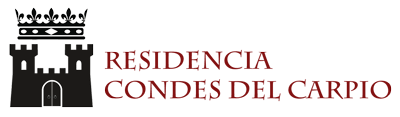 ENERO 2018REVISTA TRIMESTRAL